Elite MenElite WomenU23 MenU23 WomenJunior MenJunior Women2016 Sharm El Sheikh Pan Arab Sprint Triathlon Championships Apr 02 2016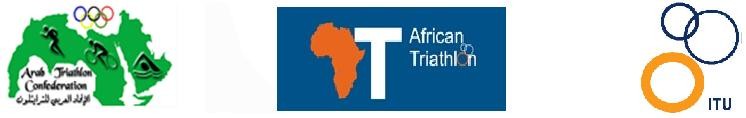 Youth (U17)Youth MenYouth WomenPOSITIONATHLETE FIRSTATHLETE LASTNATIONALITYTOTAL TIMESWIMT1BIKET2RUN1MehdiEssadiqMAR01:01:3900:09:0500:01:1600:35:2900:00:3500:15:152BadrSiwaneMAR01:01:5400:09:1500:01:1000:35:2600:00:3300:15:333Karim SethMabroukTUN01:08:2500:10:4900:01:3000:37:5300:00:4400:17:314FirasAl-HmoodJOR01:08:3600:10:4900:01:3300:37:5600:00:3800:17:435MohamedKhaledEGY01:08:4900:09:5600:01:2300:38:0500:00:3700:18:516MohamedZakariaEGY01:09:5500:10:2100:01:2500:38:2900:00:4100:19:027TarekMagdyEGY01:11:0100:10:2200:01:3100:38:2500:00:3800:20:068BelalHassanEGY01:14:5500:12:1500:01:3400:40:0000:00:4900:20:209AhmedSalehEGY01:17:3400:11:5100:01:3400:42:5900:00:4000:20:33POSITIONATHLETE FIRSTATHLETE LASTNATIONALITYTOTAL TIMESWIMT1BIKET2RUN1SameeraAlbitarBRN01:19:4900:10:4900:01:3600:43:2300:00:4200:23:212AljerewiNajlaa I MITU (KWI)01:23:2700:14:2700:02:0600:42:3100:00:4300:23:423IbtissemHarrabiTUN01:24:4200:11:1500:01:4400:48:1200:00:4400:22:50LAPLazrakFatima ZahraMARLAP00:19:0100:02:0600:51:1700:01:0700:26:49DNFBenmekdourMeriemMARDNF00:18:5400:02:2600:00:0000:00:0000:00:00POSITIONATHLETE FIRSTATHLETE LASTNATIONALITYTOTAL TIMESWIMT1BIKET2RUN1KhaledEssamEGY01:04:4900:09:1200:01:1600:35:3300:00:3900:18:122Mohamed AzizBen FerjaniTUN01:09:3100:10:1400:01:4100:38:2100:00:4400:18:323HssikiZakariaMAR01:11:0300:12:0100:01:4300:38:2000:00:4800:18:134YazidKhaormaJOR01:11:4600:12:1300:01:3000:38:1900:00:4300:19:035HamadAlmansooriBRN01:11:5600:11:5400:01:2400:38:3600:00:4600:19:186OmarMagdyEGY01:13:0100:12:0800:01:4000:38:2100:00:4700:20:087MohamedBaghdadiLIB01:13:1800:09:1400:01:2500:41:2800:00:5800:20:158Aymen BenDoulaTUN01:14:4200:12:0900:01:3000:40:0300:00:5600:20:07POSITIONATHLETE FIRSTATHLETE LASTNATIONALITYTOTAL TIMESWIMT1BIKET2RUN1FatmaHagrasEGY01:17:4400:12:2100:01:4200:41:2900:00:4300:21:312LindziNaderLIB01:25:1300:12:2100:02:3800:47:0500:00:5100:22:203NairaMohamedEGY01:27:0000:12:3100:01:4300:49:1000:00:5400:22:434TracyKhayatLIB01:28:2000:14:2700:02:0700:46:2500:01:0400:24:19POSITIONATHLETE FIRSTATHLETE LASTNATIONALITYTOTAL TIMESWIMT1BIKET2RUN1AbdullaAttiyaBRN01:10:0400:10:3000:01:2400:39:1900:00:3900:18:142FarihAmineMAR01:10:4300:10:3100:01:2800:39:1100:00:4100:18:543AbdallahAbushababPLE01:11:3100:10:2800:01:2700:39:2200:00:4100:19:364KamalAtefEGY01:13:0300:10:5000:01:3200:40:1600:00:3500:19:525OmarAliBRN01:15:0300:11:3200:01:2700:42:1000:00:3800:19:186YoussefAmroEGY01:24:2100:12:2200:01:4200:47:0900:00:4700:22:24DNFKouzkouzNabilMARDNF00:12:0000:01:1700:00:0000:00:0000:00:00DNFMohamedAshrafEGYDNF00:12:2700:01:3600:00:0000:00:0000:00:00DNFAbdulazizAlrashedITU(KWI)DNF00:14:0600:01:4100:00:0000:00:0000:00:00DNFAliSalehDJIDNF00:14:5800:00:0000:00:0000:00:0000:00:00DNFOmarAbushababPLEDNF00:10:4400:01:4801:06:1900:00:0000:00:00POSITIONATHLETE FIRSTATHLETE LASTNATIONALITYTOTAL TIMESWIMT1BIKET2RUN2MernaKamalEGY01:29:0500:13:0200:01:4600:48:5200:01:0900:24:191BasmalaElsalamonyEGY01:25:5200:11:0400:01:5300:50:3400:00:3900:21:44DNFSafiaHusseinDJIDNF00:00:0100:00:0000:00:0000:00:0000:00:00POSITIONATHLETE FIRSTATHLETE LASTNATIONALITYTOTAL TIMESWIMT1BIKET2RUN1MohamedMubarakBRN00:38:2900:09:0200:01:3800:22:3000:00:4200:08:582KhaledWalidEGY00:38:3300:10:2200:01:2900:21:1200:00:4400:09:142MohamedGaberEGY00:38:3300:05:1400:01:3000:20:5200:00:4100:10:184YoussefAbdelfatahEGY00:45:3900:11:5300:01:4300:24:4100:02:1200:09:515MarkMattaEGY00:46:1400:14:4200:01:4000:23:2300:00:4400:10:27POSITIONATHLETE FIRSTATHLETE LASTNATIONALITYTOTAL TIMESWIMT1BIKET2RUN1OnsLajiliTUN00:41:4900:05:2000:01:4500:23:1400:00:5400:10:382GannaMohamedEGY00:43:4700:08:0900:01:3400:22:5500:00:5300:10:183TalaSalamLIB00:45:1600:05:4200:02:0100:26:0800:00:3900:10:494SalmaAhmedEGY00:45:4700:05:3700:01:4200:26:2700:00:3900:11:255StephanyAshrafEGY00:47:5400:05:2700:02:0100:28:0600:00:5200:11:326LogainAdelEGY00:48:1400:07:0100:01:5200:25:1900:00:5600:13:087KanounKarimaMAR01:25:1500:05:5000:02:3400:25:4500:00:5400:50:14